شـهـــــــادة شـكـــر وعرفان إلى من تعلمنا على يديها معنى النجاح وقيمة التفوق إلى من عَلمتنا أسمى معاني الإخلاص والتفاني بفضلكِ معلمتنا الفاضلة آمنا حقًا أنه ما دام الإبداع والتطلع إلى أسمى الدرجات لا يكل فإنه لا مستحيل أبدًا.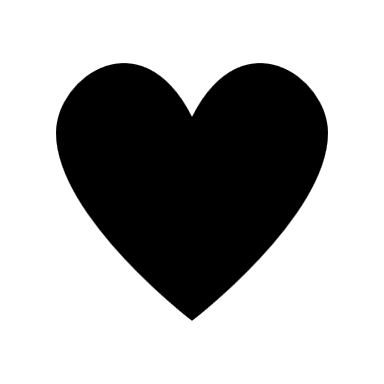 لكِ مني كل الحب والإحترامفرض علينا طلاب الصف ......................... تكريم جهود حضرتك الفاضلة بأكاليل الزهور الجورية.مقدمة من الطالبة: ................................................... في الصف: ..........................مدرسة: .........................................التاريخ: ......./......./.........                                                                                                    توقيع مدير المدرسة                                                                                          ..........................................